СПИСЪКНА ОРГАНИТЕ ЗА УПРАВЛЕНИЕ НА НЧ НАЗЪМ ХИКМЕТ 1881ПРЕЗ 2019 Г.УПРАВИТЕЛНО НАСТОЯТЕЛСТВО НА НЧ НАЗЪМ ХИКМЕТ 1881ПРЕДСЕДАТЕЛ- ЕРГЮЛ БАЯРОВАЧЛЕН- НУРТЕН РЕМЗИЧЛЕН- ФАТМЕ ОСМАНПРОВЕРИТЕЛНА КОМИСИЯ НА Н1 НАЗЪМ ХИКМЕТ 1881ПРЕДСЕДАТЕЛ- ТЮРКЯН МУСТАФАЧЛЕН- ДЖАНСЕЛ ГЮНАЙЧЛЕН- ИПЕК НЕДРЕТУСТАВна НАРОДНО ЧИТАЛИЩЕ ”НАЗЪМ ХИКМЕТ 1881 ”гр. Шумен, ул. „Ген. Столетов” No 25 АГЛАВА ПЪРВАОБЩИ ПОЛОЖЕНИЯЧл. 1. С този устав се урежда учредяването, устройството, управлението, дейностга, имуществото, финансирането, издръжката и прекратяването на Народно читалище Народно читалище „Назъм Хикмет 1881”, гр. Шумен, създадено през 1881, което е традиционна, самоуправляваща се, българска, културна, просветна институция изпълняваща и държавни културно - просветни задачи. В неговата дейност могат да участват всички физически лица без оглед на ограничения на выраст, пол, политически и религиозни възгледи и етническо самосъзнание.Чл. 2. Народно читалище „Назъм Хикмет 1881”, гр. Шумен е юридическо лице с нестопанска цел със седалище в гр. Шумен на ул. ”Ген. Столетов” No 25 АЧл. З. Читалището работи в тясно взаимодействие с учебните заведения, културните институти, църкви, джамии, обществени и стопански организации, фирми и други от страната и чужбина, които извършват или подпомагат културната дейност.Чл. 4 Читалището поддържа най-тесни връзки за сътрудничество и координация на културната дейност, организирана от общината и участва активно в организацията и провеждането на общоградски, общински и национални културни прояви. Съобразява своята дейност със стратегията на общината и страната в областта на културата.ГЛАВА ВТОРА ЦЕЛИЧл. 5. Основната цел на читалището е да задоволява потребностите на всички граждани, на различни етнически групи, на населението от град Шумен и от цяла България, свързани със: 1. развитие и обогатяване на културния живот, социалната и образователна дейност в селата и градовете;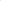 2. запазване на обичаите и традициите на населението ;З. разширяване знанията на гражданите и приобщаването им към ценностите и постиженията на науката, изкуството и културата;възпитаване в дух на демократизъм, родолюбие и общочовешка нравственост;възпитаване и утвърждаване на националното самосъзнание;осигуряване на достъп до информация.ГЛАВА ТРЕТАДЕЙНОСТИЧл. 6 . / 1/ Читалището извършва основни дейности в обществена полза, като:l. уреждане и поддържане на общодостъпни библиотеки, читални, фото-, фоно-, филмо- и видеотеки, както и създаване и подържане на електронни информационни мрежи;2. развиване и подпомагане на любителското художествено творчество, чрез създаване на колективи и изпълнители в различни жанрове на изкуството, за които има необходимите условия;З. организиране на школи, кръжоци, курсове, клубове, кино- и видеопоказ, празненства, концерти, чествания и младежки дейности в сградата на читалището и извън него;организиране на изложби на отделни или групи художници, скулптори и представители на народните занаяти във фоайетата на читалищния дом и извън него;събиране и разпространяване на знания за родния край;създаване и съхраняване на музейни колекции съгласно Закона за културното наследство.Чл. 7 . Читалището няма право да предоставя собствено или ползвано от него имущество възмездно или безвъзмездно:за хазартни игри и нощни заведения;за дейност на нерегистрирани по Закона за вероизповеданията религиозни общности и юридически лица с нестопанска цел на такива общности;З. за постоянно ползване от политически партии и организации;4. на председателя, секретаря, членовете на настоятелството и проверителната комисия и на членове на техните семейства.Чл. 8 . Развива стопанска дейност и извършва допълнителни дейности и услуги, които не са забранени от закона, свързани с предмета на основното му дейност, които не противоречат на Закона за народните читалища, Закона за юридическите лица с нестопанска цел и този устав, като използва приходите от тях за постигане на определените в устава му цели. Читалището не разпределя печалба.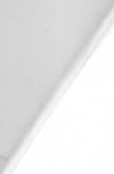 ГЛАВА ЧЕТВЪРТА УПРАВЛЕНИЕЧл. 9 . Народно читалище „Назъм Хикмет 1881”, гр. Шумен, създадено през 1881 г. е наследник и приемник на името и традициите, съгласно закона за Народните читалища.Чл. 10 . / 1/ Членовете на читалището са индивидуални, колективни и почетни./2/ Индивидуалните членове са действителни и спомагателни. Те са 'български граждани и са длъжни да спазват устава на читалището, да опазват имуществото на читалището, да участват в читалищната дейност според выможностите си и да не извършват действия, уронващи доброто име на читалищдго.Действителните членове са лица навършили 18 години, които участват в дейността на читалището, редовно плащат членския си внос и имат право да избират и да бъдат избирани.Спомагателните членове са лица под 18 години, които нямат право да избират и да бъдат избирани, те имат право на съвещателен глас. Могат да бъдат освободени от плащането на членски внос или да го заплащат в намалени размери, съобразно решенията на настоятелството .13/ колективните членове съдействат за осъществяване на целите и задачите на читалището, подпомагат неговата дейност, подържат и обогатяват материалната му база и имат право на 1/един/ глас в общото събрание.колективни членове могат да бъдат:професионални организации;2. стопански организации;З. търговски дружества;кооперации и сдружения;културно-просветни и любителски клубове и творчески колективи.[4/ Почетни членове могат да бъдат български и чужди граждани с изключителни заслуги към читалището и имат право на глас.[5/ кандидатите за действителни индивидуални членове подават писмено заявление(декларация, искане, молба) до настоятелството на читалището, с което показват, че желаят да станат членове на читалището, че познават и приемат устава на читалището и ще работят за постигане на неговите цели./6/ Кандидатурите се приемат за действителни членове на читалището устно на заседание на читалищното настоятелство./7/ Приетият за действителен член на читалището плаща членски внос срещу З имена и подпис или по ред определен от настоятелството./8/ При отсъствие на кандидатите за действителни индивидуални членове те заявяват устно по интернет или по телефон и се приемат за членове след плащане на членски внос срещу З имена и подпис./9/ Членството в читалището може да се прекрати с решение на общото събрание, когато членът грубо нарушава устава на читалището и решенията на неговите органи, работи срещу неговите цели и интереси или му е причинил значителни вреди.[10/ Членство се прекратява и при системно неизпълнение на задължението за участие в дейностга на читалището;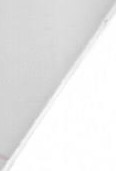 /11/ Членство се прекратява и по желание на самия член с писмено заявление до настоятелството, както и при прекратяване или преобразуване на колективен член.ГЛАВА ПЕТАОРГАНИ НА ЧИТАЛИЩЕТОЧл. 11 . Органи на читалището са: общото събрание, настоятелството и проверителната комисия.Чл. 12 . /l/ Върховен орган на читалището е ОБЩОТО СЪБРАНИЕ. /2/ Общото събрание се състои от всички членове, имащи право на глас.Чл. 13 . /1/ Общото събрание:изменя и допълва устава;избира и освобождава членовете на настоятелството, проверителната комисия и председателя;З. приема вътрешните актове, необходими за организацията на дейността на читалището;изключва членове на читалището;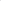 определя основни насоки на дейността на читалището;взема решение за членуване или за прекратяване на членството в читалищно сдружение;приема бюджета на читалището;приема годишния отчет до 30 март на следващата година;определя размера на членския внос;отменя решения на органите на читалището;взема решения за откриване на клонове на читалището след съгласуване с общината;взема решение за прекратяване на читалището;13. взема решение за отнасяне до съда на незаконосъобразни действия на ръководството или отделни читалищни членове.П/ Решенията на общото събрание са задължителни за другите органи на читалището.Чл. 14. / 1/ Редовно общо събрание на читалището се свиква от настоятелството най-малко веднъж в годината, като на З /три/ години е Отчетно-изборно. Извънредно общо събрание може да бъде свикано по решение на настоятелството, по искане на проверителната комисия или на една трета от членовете на читалището с право на глас. При отказ на настоятелството да свика извънредно общо събрание, до 15 дни от постъпването на искането, проверителната комисия или една трета от членовете на читалището с право на глас могат да свикат извънредно общо събрание от свое име./2/ Поканата за събрание трябва да съдържа дневния ред, датата, часа и мястото на провеждането му и кой го свиква. Тя трябва да бъде получена писмено срещу подпис или връчена не по-късно от 7 /седем/ дни преди датата на провеждането. При отсъствие на членовете поканата може да бъде получена устно по телефон или по интернет с изготвен списък от настоятелството. В същия срок на вратата на читалището и други общодостъпни места в гр. Шумен, трябва да бъде залепена поканата за събранието.[З/ Общото събрание е законно, ако на него присъстват най-малко половината от имащите право на глас членове на читалището. При липса на кворум събранието се отлага с 1/един/ час. Тогава събранието е законно, ако на него присъстват не по-малко от една трета от членовете при редовно общо събрание и не по-малко от половината плюс един от членовете при извънредно общо събрание./4/ Решенията от Устава се вземат с мнозинство най малко две трети от всички членове. Останалите решения се вземат с мнозинство повече от половината от присъстващите членове.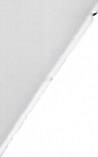 [5/ Две трети от членовете на общото събрание на читалището могат да предявят иск пред окръжния съд по седалището на читалището за отмяна на решение на общото събрание, ако то противоречи на закона или устава. Искът се предявява в едномесечен срок от узнаването на решението, но не по-късно от една година от датата на вземане на решението.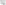 Чл. 15. /l/ Изпълнителен орган на читалището е НАСТОЯТЕЛСТВОТО. То се състои наймалко от З [трима/ членове, избрани за срок от З/три/ години. Същите да нямат роднински връзки по права и съребрена линия до четвърта степен.2/ НАСТОЯТЕЛСТВОТО:I . свиква общото събрание;2. осигурява изпълнението на решенията на общото събрание;З. подготвя и внася в общото събрание проект за бюджет на читалището, утвърждава щата му и годишната програма за културна дейност;подготвя и внася в общото събрание отчет за дейността на читалището;назначава секретаря на читалището според Кодекса на труда и утвърждава длъжностната му характеристика;взема решения за сключване на договори с ръководители, корепетитори и други лица, необходими за осъществяване на читалищната дейност;подготвя, взема решения, определя, утвърждава размера на работни заплати и хонорари на ръководители на НЧ Назъм Хикмет 1881, които полагат труд с трудови договори или с граждански договори.взема решения по всички въпроси, които по закон или съгласно устава не спадат в правата на друг орган.определя и утвърждава размера на членски внос на членовете,10. приема нови членове на читалището въз основа на писмено или подадена молба (декларация,) или устно заявление с платен членски внос;[З/ настоятелството провежда най-малко 4 [четири/ заседания годишно.[4/ настоятелството взема решение с мнозинство повече от половината на членовете си. [5/ на първото заседание се избира заместник-председател и се разпределят отговорностите между членовете по отделните направления на дейността.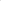 /6/ разглежда постъпилите молби за нови членове на читалището и взема решение за тяхното приемане. Разглеждането се извършва в срок от 30 дни от деклариране на молбата и не по- късно от десет дни преди провеждането на годишното общо събрание на читалището; /7/ разпорежда се с имуществото на читалището;/8/ взема решения за активи, дейности и операции, които са необходими за осъществяване на читалищната дейност;Чл. 16. / 1/ Председателят на читалището е член на настоятелството и се избира от общото събрание за срок от З [три/ години./2/ ПРЕДСЕДАТЕЛЯТ:I. организира и ръководи дейността на читалището съобразно закона, устава и решенията на общото събрание и по решение на Общото събрание може да бъде заплатен неговия труд с Трудов договор по Кодекс на труда или с Граждански договор.2. представлява читалището;З. при отсъствие на председателя настоятелството се председателства от избран член на читалището или член на настоятлството.свиква и ръководи заседанията на настоятелството и председателства общото събрание;отчита дейността си пред настоятелството;сключва и прекратява трудовите договори със служителите съобразно бюдркета на читалището и въз основа решение на настоятелството.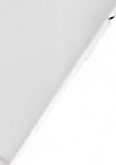 чл 17. Л/ СЕКРЕТАРЯТ на читалището:организира изпълнението на решенията на настоятелството, включително решенията за изпълнението на бюджета;организира текущата основна и допълнителна дейност; З. отговаря за работата на щатния и хонорувания персонал;4. представлява читалището заедно и поотделно с председателя.[2/ Секретаря на читалището може да е член на настоятелство избран от Общото събрание. /2/ Секретарят не може да е в роднински връзки с членовете на настоятелството и на проверителната комисия по права и по съребрена линия до четвърта степен, както и да бъде съпруг/съпруга на председателя на читалището.Чл. 18. Л/ ПРОВЕРИТЕЛНАТА КОМИСИЯ се състои от З [трима/ члена и се избира от общото събрание за срок от З [три/ години./2/ Членове на проверителната комисия не могат да бъдат лица, които са в трудовоправни отношения с читалището или са роднини на членове на настоятелството, на председателя или на секретаря по права линия, съпрузи, братя, сестри и роднини по сватовство от първа степен.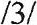 Проверителната комисия осъществява контрол върху дейността на настоятелството,председателя и секретаря на читалището по спазване на закона, устава и решенията на общото събрание./4/ При констатирани нарушения, проверителната комисия уведомява общото събрание на читалището, а при данни за извършено престъпление - и органите на прокуратурата.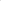 10. приема нови членове на читалището въз основа на писмено или подадена молба (декларация,) или устно заявление с платен членски внос;[З/ настоятелството провежда най-малко 4 [четири/ заседания годишно.[4/ настоятелството взема решение с мнозинство повече от половината на членовете си. [5/ на първото заседание се избира заместник-председател и се разпределят отговорностите между членовете по отделните направления на дейността./6/ разглежда постъпилите молби за нови членове на читалището и взема решение за тяхното приемане. Разглеждането се извършва в срок от 30 дни от деклариране на молбата и не по- късно от десет дни преди провеждането на годишното общо събрание на читалището; /7/ разпорежда се с имуществото на читалището;/8/ взема решения за активи, дейности и операции, които са необходими за осъществяване на читалищната дейност;Чл. 16. / 1/ Председателят на читалището е член на настоятелството и се избира от общото събрание за срок от З [три/ години./2/ ПРЕДСЕДАТЕЛЯТ:I. организира и ръководи дейността на читалището съобразно закона, устава и решенията на общото събрание и по решение на Общото събрание може да бъде заплатен неговия труд с Трудов договор по Кодекс на труда или с Граждански договор.2. представлява читалището;З. при отсъствие на председателя настоятелството се председателства от избран член на читалището или член на настоятлството.свиква и ръководи заседанията на настоятелството и председателства общото събрание;отчита дейността си пред настоятелството;сключва и прекратява трудовите договори със служителите съобразно бюдркета на читалището и въз основа решение на настоятелството.чл 17. Л/ СЕКРЕТАРЯТ на читалището:организира изпълнението на решенията на настоятелството, включително решенията за изпълнението на бюджета;организира текущата основна и допълнителна дейност; З. отговаря за работата на щатния и хонорувания персонал;4. представлява читалището заедно и поотделно с председателя.[2/ Секретаря на читалището може да е член на настоятелство избран от Общото събрание. /2/ Секретарят не може да е в роднински връзки с членовете на настоятелството и на проверителната комисия по права и по съребрена линия до четвърта степен, както и да бъде съпруг/съпруга на председателя на читалището.Чл. 18. Л/ ПРОВЕРИТЕЛНАТА КОМИСИЯ се състои от З [трима/ члена и се избира от общото събрание за срок от З [три/ години./2/ Членове на проверителната комисия не могат да бъдат лица, които са в трудовоправни отношения с читалището или са роднини на членове на настоятелството, на председателя или на секретаря по права линия, съпрузи, братя, сестри и роднини по сватовство от първа степен.Проверителната комисия осъществява контрол върху дейността на настоятелството,председателя и секретаря на читалището по спазване на закона, устава и решенията на общото събрание./4/ При констатирани нарушения, проверителната комисия уведомява общото събрание на читалището, а при данни за извършено престъпление - и органите на прокуратурата.Чл. 27. Счетоводната отчетност се води в пълно съответствие със Закона за счетоводството и приложимото действащо законодателство.ДОПЪЛНИТЕЛНИ И ЗАКЛЮЧИТЕЛНИ РАЗПОРЕДБИЧл. 28. / 1/ Читалището има кръгъл печат, с надпис „Народно читалище Назъм Хикмет 1881, Шумен”.Чл. 29. /1/ Настоящият устав е актуализиран на основание Закона за народните читалища (изм.Д.В.бр.42 от 05 юни 2009г.) и е приет на редовно общо събрание на читалището, проведено на  г. година, съобразно S 34 от ПЗР на ЗИД на Закона за народните читалища, обн. ДВ бр. 42 от 2009 г. и отменя Устава на читалището, приет от общото събрание, проведено на . . Зи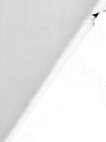 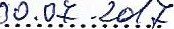 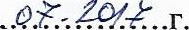 /2/ Същият е подписан в 2 (два) екземпляра от присъстващите действителни членове на читалището, съгласно приложения списък, представляващ неразделна част от Устава.Дата:..30.07.2017..	               Председател-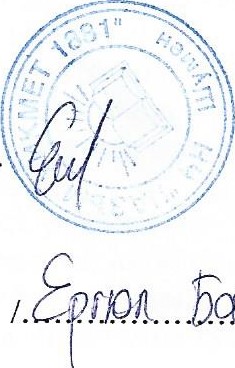 Град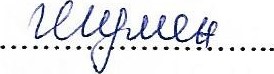 .